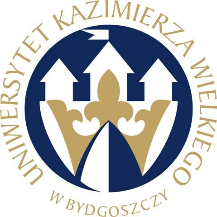 UNIWERSYTET KAZIMIERZA WIELKIEGOW BYDGOSZCZYul. Chodkiewicza 30, 85 – 064 Bydgoszcz, tel. 052 341 91 00 fax. 052 360 82 06NIP 5542647568 REGON 340057695www.ukw.edu.plUKW/DZP-282-ZO-B-37/2020	Bydgoszcz, dn. 28.08.2020 r.Odpowiedź na pytanie WykonawcyDotyczy: Zapytania ofertowego pn. „Dostawa odczynników i materiałów zużywalnych”.	Uniwersytet Kazimierza Wielkiego w Bydgoszczy uprzejmie informuje, że 
w postępowaniu pn. „Dostawa odczynników i materiałów zużywalnych” w dniu 28-08-2020 r. wpłynęło zapytania o następującej treści:Pytanie 1:  (pkt.4.6) Czy Zamawiający dopuści zmianę określenia "opóźnienie" na "zwłoka".OdpowiedźZamawiający dopuszcza zmianę określenia „opóźnienie” na „zwłoka”.Pytanie 2:  (pkt. 4.6) Czy Zamawiający wyrazi zgodę na naliczania kar od wartości NETTO niezrealizowanej dostawy? OdpowiedźZamawiający wyraża zgodę naliczania kar od wartości NETTO niezrealizowanej dostawy.Pytanie 3:  pkt. 4.6) Czy Zamawiający wyrazi zgodę na zmniejszenie procenta naliczanej kary do max. 5% wartości NETTO niezrealizowanej umowy?OdpowiedźZamawiający wyrazi zgodę na zmniejszenie procenta naliczanej kary do max. 5% wartości NETTO niezrealizowanej umowy.Pytanie 4:  Czy zamawiający przewiduje zawarcie umowy w ramach przedmiotowego zapytania ofertowego?OdpowiedźZamawiający nie przewiduje zawarcia umowy w ramach przedmiotowego zapytania ofertowego.Jednocześnie Zamawiający informuje, iż dokona modyfikacji w pkt. 4.6. dotyczące kar umownych:Wykonawca zapłaci zamawiającemu karę:za każdy rozpoczęty dzień zwłoki w wykonaniu przedmiotu zamówienia - w wysokości 2% wartości oferty netto niezrealizowanej dostawy.za każdy rozpoczęty dzień zwłoki w usunięciu wad stwierdzonych po odbiorze – w wysokości 2% wartości oferty netto niezrealizowanej dostawy, 5%wynagrodzenia netto niezrealizowanej dostawy w razie odstąpienia od wykonania przedmiotu zamówienia przez Zamawiającego z przyczyn leżących po stronie WykonawcyZmodyfikowana treść zapytania ofertowego, stanowi załącznik do niniejszego pisma.Z-ca Kanclerza UKWmgr Mariola Majorkowska